Die Mücke stichtOrdne die Sätze den Bildern zu!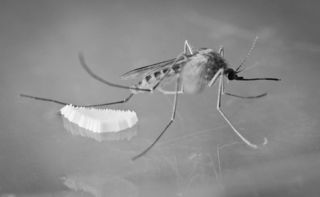 1. Die Mücke sticht.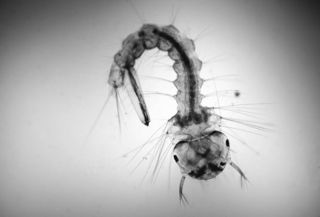 2. Oh, das juckt.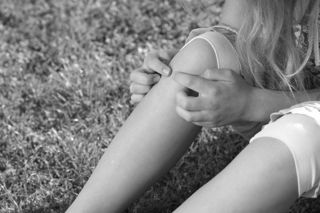 3. Das Weibchen braucht Blut für die Eier.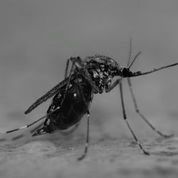 4. Die Mücke legt Eier im Wasser.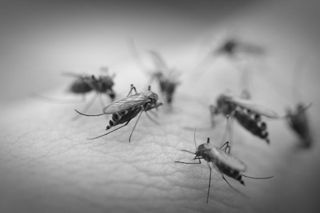 5. Aus Eiern werden Larven.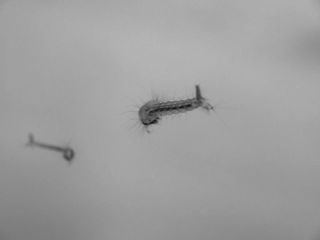 6. Aus Larven werden Mücken.